Eurasian PoliticsEveryday Life in Central Asia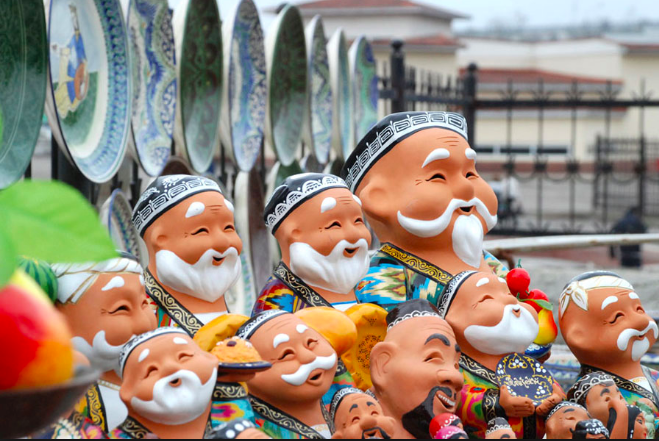 Uzbek miniatures make a comebackWhy this book?Learn about Central Asia from the ground up*A radical proposition, esp in POLS that tends to study POLITICAL ELITESINSTITUTIONSAnthropology, Political AnthropologyEthnographyCulture, esp everyday life shows us the foundations of the region**esp a region we are unfamiliar withFrom the Background section of book:“Events and memories of the distant past continue to weigh heavily on the peoples of Central Asia. Issues of origins, heritage, and lineage pervade everyday life, as several articles in this volume will show.”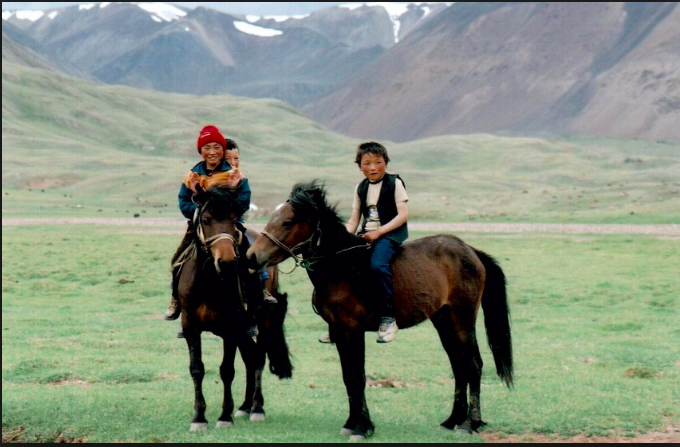 The Kazakh horseWhy?  Why might these issues be relatively MORE important in Central Asia than in other regions?Heritage of great rulers and warriorsChinggis Khan	Archeology discovers ruins in Russia	Volga River valleyDestroyed by:Amir Timur (Tamerlane) Babur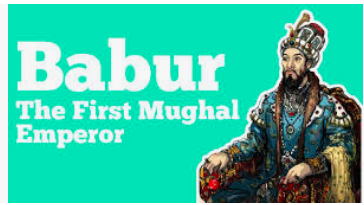 FACTORS that have profoundly shaped the region over timeNOMADISM	Varieties of		Hunter-gatherers	Pastoralists	Herders	Ltd agriculture – seasonal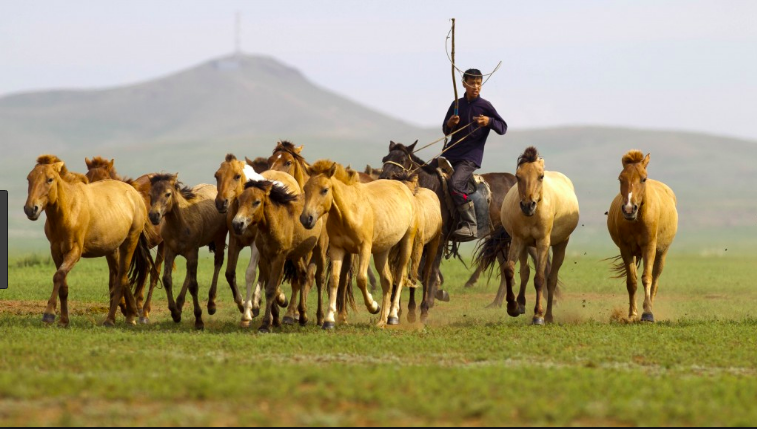 Region often defined by interactions between these pastoralists ANDMore sedentary farmers of the south oases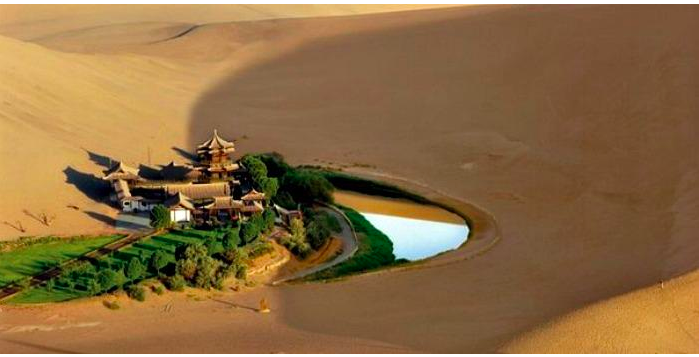 SYMBIOSIS between pastoralists (animals) and farmers (grains)Traders	Warriors	Relos (wha?)MIGRATIONDIVERSITY – symbiotic but tenuousRelations among groupsTrade, economic interdependenceBut also INVASION, resource extraction,Political dominationSYCRETIC process – a two-way streetConquerers also adapted to societies and cultures they conqueredTurksKazaks, Kyrgyz, Turkmen, UzbeksTajiks  TajiksChpt 1 Turks and Tajiks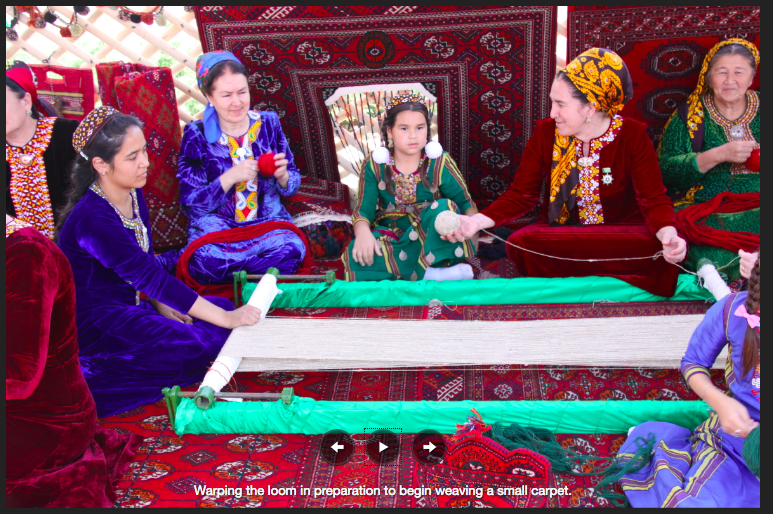 Turkmen women carrying on the tradition of weaving some of the finest wool rugs in the world.Original inhabitants of C Asia?People from RUSSIA who moved southward Around 2000 BCEEurasian nomads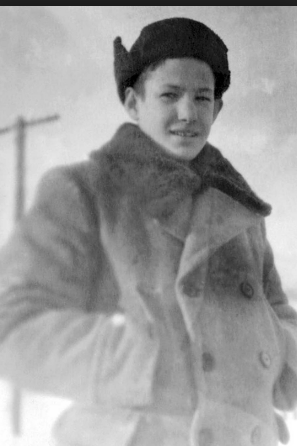 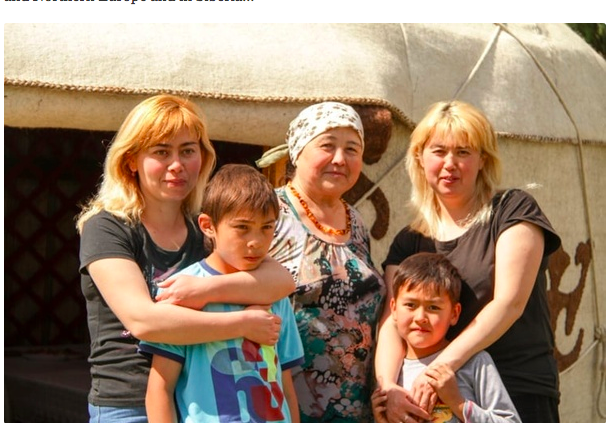 Kyrgyz people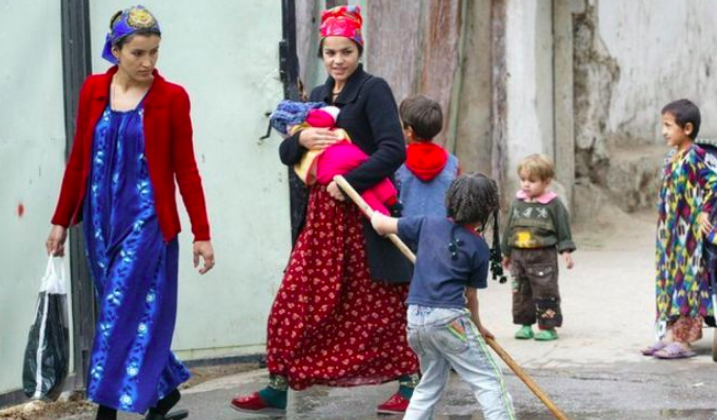 BBC story on banning sale of black clothes for women in Dushanbe